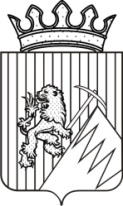 КОНТРОЛЬНО-СЧЕТНАЯ ПАЛАТА ГУБАХИНСКОГО ГОРОДСКОГО ОКРУГАул. Никонова, д. 44, г. Губаха, 618250, факс (34) 248 4 02 94, тел. 4 08 51ОТЧЕТ О РЕЗУЛЬТАТАХ КОНТРОЛЬНОГО МЕРОПРИЯТИЯг. Губаха									02 февраля 2015 г.«Проверка финансово – хозяйственной деятельности в МУП «Губахинское АТП».Основание для проведения контрольного мероприятия:распоряжение председателя Контрольно-счетной палаты Губахинского городского округа Пермского края от 02.12.2014 г. № 8, обращение Отделения в г. Губаха УФСБ России по Пермскому краю от 28.11.2014 № 4157.Цель контрольного мероприятия: проверка осуществления финансово-хозяйственной деятельности Предприятием. Предмет контрольного мероприятия: учредительные документы, кассовые и банковские документы, авансовые отчеты, счета – фактуры и иные бухгалтерские документы.Объект контрольного мероприятия:Муниципальное унитарное предприятия «Губахинское АТП».Проверяемый период деятельности:с ноября 2013 г. по сентябрь 2014 г.Срок проведения контрольного мероприятия: с 04 декабря . по 30 января 2015 г. Проверка проводилась инспекторами КСП Гизатулиной Г. М., Лоскутовой И. Н., Ржевской Л. И. По результатам контрольного мероприятия составлен Акт от 29.01.2015г. № 1 «Проверки финансово-хозяйственной деятельности в МУП «Губахинское АТП» (подписан без разногласий).Результаты контрольного мероприятия:МУП «Губахинское АТП» (далее – Предприятие) создано в соответствии с распоряжением губернатора Пермской области от 22.01.2002 г. № 25-р «О передаче предприятий из государственной собственности области в муниципальную собственность», распоряжением главы г. Губахи от 16.11.2001 г. № 388-р «О принятии в муниципальную собственность областного государственного унитарного предприятия «Губахинское автотранспортное предприятие» и является правопреемником областного государственного унитарного предприятия «Губахинское автотранспортное предприятие», зарегистрированное администрацией г. Губахи Пермской области 24.06.1994 г. постановлением № 188.Устав предприятия утвержден постановлением главы администрации г. Губахи от 19.06.2002 г. № 367 (с изменениями и дополнениями).В результате вносимых изменений учредителем и собственником имущества Предприятия является администрация города Губаха.Предприятие в своей деятельности руководствуется действующим законодательством РФ, нормативными актами Пермского края, нормативными актами Губахинского городского округа и утвержденным Уставом.Уставный капитал предприятия составляет 30 360 000,00 рублей.Коллективный договор МУП «Губахинское АТП» на 2011 – 2014 годы утвержден общим собранием работников и подписан директором Предприятия и председателем профсоюзного комитета.Анализ финансового состояния Предприятия, проведенный на основании данных бухгалтерского учета и отчетности, показал следующее:По итогам финансово – хозяйственной деятельности Предприятием получен убыток от продаж:- за 2013 год в размере 8 055,0 тыс. руб.;- на 01.10.2014 года в размере 12 688,0 тыс. руб.Чистая прибыль за 2013 год и 9 месяцев 2014 года имеет отрицательную величину (- 5 747,0 тыс. руб. и - 8 455,0 тыс. руб. соответственно).На основании отчета о финансовых результатах выручка Предприятия за 2013 год составила 50 424,0 тыс. руб., себестоимость продаж – 58 479,0 тыс. руб. По состоянию на 01.10.2014 г. Предприятием получен доход в сумме 34 859,0 тыс. руб., общая сумма фактических затрат составила 47 547,0 тыс. руб. Кассовые расходы Предприятия за 9 месяцев 2014 года составили 38 712,4 тыс. руб. В структуре расходов наибольший удельный вес занимают расходы на заработную плату – 19 479,4 тыс. руб. и ГСМ – 8 542,5 тыс. руб.На протяжении 2013 - 2014 годов Предприятие находится в неустойчивом финансовом состоянии, платежеспособность его характеризуется низкими показателями.По данным бухгалтерской отчетности дебиторская задолженность МУП «Губахинское АТП» по состоянию на 01.10.2014 г. составила 5 128,0 тыс. руб., кредиторская задолженность – 20 178,0 тыс. руб.Проверка кассовых и банковских операций.При проведении контрольного мероприятия Контрольно – счетной палатой установлены факты запущенности бухгалтерского учета в МУП «Губахинское АТП» за период с ноября 2013 г. по сентябрь 2014 г. В результате, не представилось возможным осуществить в полном объеме проверку полноты и правильности отражения операций в бухгалтерском учете и отчетности, в том числе путем сопоставления записей учетных регистров и показателей бухгалтерской отчетности с данными аналитического учета.Таким образом, установлены следующие нарушения правильности и обоснованности ведения бухгалтерского учета в МУП «Губахинское АТП»:В нарушение статьи 8 Федерального закона от 06.12.2011 г. № 402-ФЗ «О бухгалтерском учете» (далее – Федеральный закон от 06.12.2011 г. № 402-ФЗ) учетная политика, определяющая порядок организации и ведения бухгалтерского учета не разработана ни на 2013 год, ни на 2014 год. В нарушение статьи 10 Федерального закона № 402-ФЗ отсутствуют регистры бухгалтерского учета. В нарушение статьи 19 Федерального закона № 402-ФЗ на Предприятии не организована эффективная система внутреннего контроля совершаемых фактов хозяйственной жизни.Для осуществления операций по учету денежных средств за проверяемый период Предприятием открыты следующие лицевые счета:№ 40602810500004000004 в ОАО АКБ «Урал ФД» г. Пермь;№ 40702810549540130383 в Западно – Уральском банке ОАО «Сбербанк России» в Губахинском ОСБ № 6897.	Проверка банковских операций проведена сплошным методом за период с 01.01.2014 г. по 30.09.2014 г.В нарушение статьи 9 Федерального закона от 06.12.2011 г. № 402-ФЗ банковские операции не подтверждены оправдательными документами. К выпискам из лицевых счетов не приложены платежные поручения, представленные в таблице № 1.Таблица № 1.Кроме того, представлены на проверку выписки из лицевых счетов открытых в ОАО АКБ «Урал ФД»: № 47423810600000008755, № 47423810800007001270, № 90902810700004000004 за август – сентябрь 2014 года, к которым платежные поручения также не приложены. По данным выписок установлено, что ранее движение денежных средств осуществлялось.	В результате отсутствует возможность провести проверку достоверности, законности, полноты оприходования и обоснованности выплаты денежных средств в полном объеме.Лимит остатка наличных средств в кассе Предприятия с 01.01.2014 г. утвержден приказом директора от 30.12.2013 г. № 401 в размере 105 628,40 руб.Превышения утвержденного лимита денежных средств в кассе Предприятия за период с января по сентябрь 2014 г. не установлены. Хотя имеются факты выдачи из кассы денег под отчет Ваганову С. В. в конце рабочего дня, которые спустя день возвращались в кассу как «возврат неиспользованных подотчетных сумм» в полном объеме. Данный факт операции ставит под сомнение производственную необходимость выдачи денежных средств под отчет. Данные представлены в таблице № 2.Таблица № 2.На основании РКО от 19.05.2014 г. № 212 кассиром Альмеевой Г. А. произведена сдача денежных средств на расчетный счет Предприятия в сумме 203 480,50 руб. Фактически на расчетный счет поступило на 0,50 руб. меньше (квитанция от 19.05.2014 г. № 154 и выписка из лицевого счета).В результате по состоянию на 30.09.2014 г. недостача по кассе составила 0,50 руб.Проверка целевого и эффективного использования имущества, находящегося в муниципальной собственности.Для осуществления уставной деятельности за Предприятием закреплено муниципальное имущество на праве хозяйственного ведения на основании договора от 12.06.2002 г. № 46 «О передаче муниципального имущества на праве хозяйственного ведения», заключенного с Комитетом по управлению имуществом администрации г. Губахи.За 2013 год на Предприятие поступило основных средств на сумму 13 472,00 тыс. руб., выбыло основных средств на сумму 1 938,00 тыс. руб.На основании постановлений администрации города Губаха при передаче муниципального имущества в хозяйственное ведение МУП «Губахинское АТП» по актам приема-передачи основных средств бухгалтерией Предприятия необоснованно завышена его балансовая стоимость, что привело к увеличению денежных затрат по налогу на имущество. Данные представлены в таблице № 3.Таблица № 3.	В нарушение пункта 6.2.1 Положения об управлении и распоряжении имуществом Губахинского городского округа Пермского края, утвержденного решением Губахинской городской Думы от 04.04.2013 № 62 (далее – Положение от 04.04.2013 № 62), пункта 3.1 постановления администрации городского округа «Город Губаха» «О передаче муниципального имущества в хозяйственное ведение МУП «Губахинское АТП» от 16.09.2013 г. № 1364 Комитетом по управлению муниципальным имуществом не оформлены акты приема-передачи транспортных средств. Кроме того, в нарушение пункта 6.2.1 Положения от 04.04.2013 № 62, пункта 3.3 постановлений администрации городского округа «Город Губаха» «О передаче муниципального имущества в хозяйственное ведение МУП «Губахинское АТП» от 31.05.2013 г. № 782 и от 16.09.2013 г. № 1364 Комитетом по управлению муниципальным имуществом не внесены изменения в договор хозяйственного ведения муниципальным имуществом с МУП «Губахинского АТП» путем заключения дополнительных соглашений. В результате по данным, представленным Комитетом по управлению муниципальным имуществом администрации городского округа «Город Губаха» и бухгалтерской отчетности по состоянию на 01.01.2014 г. на балансе Предприятия отражены основные средства в общей сумме 64 856,00 тыс. руб.За период с января по сентябрь 2014 г. на Предприятие поступило основных средств на сумму 10 443,00 тыс. руб., в том числе 4 единицы транспортных средств на сумму 10 200,00 тыс. руб. переданы Предприятию по договорам финансовой аренды (лизинга).Комитетом по управлению муниципальным имуществом издано распоряжение от 18.08.2014 № 66 «О списании основных средств с баланса МУП «Губахинское АТП», в соответствии с которым Предприятию разрешено списать с баланса 2 единицы транспортных средств балансовой стоимостью 1 838 701,00 руб. на основании актов ОС-4а и актов экспертного исследования ООО «Русавтоэкс», в том числе:IKARUS 260.50 – 508 161,63 руб.;ЛиАЗ 5256 – 1 330 539,37 руб.Однако по данным бухгалтерского учета (оборотно – сальдовой ведомости) по состоянию на 01.10.2014 г. данные объекты основных средств числятся на балансе Предприятия, т.е. не списаны.В результате по состоянию на 01.10.2014 г. на балансе Предприятия числится основных средств на общую сумму 75 299,00 тыс. руб.Указанные факты свидетельствуют об отсутствии надлежащего контроля со стороны Комитета по управлению муниципальным имуществом за эффективностью использования муниципального имущества.На Предприятии преобладает доля основных средств с высокой степенью износа, что говорит о наличии устаревших основных средств. Так, из 50 единиц транспортных средств 35 единиц техники или 70 % имеют 100% износ. В связи с не полным объемом представленных на проверку бухгалтерских документов отсутствует возможность установить достоверный факт приобретения и постановки на учет объектов основных средств и материально – производственных запасов за проверяемый период на Предприятии.Проверка законности и правильности начисления и выплаты заработной платы директора МУП «Губахинское АТП» Ваганова С. В.В соответствии со статьей 21 Федерального закона от 14.11.2002 № 161-ФЗ «О государственных и муниципальных унитарных предприятиях» (далее – Федеральный закон № 161-ФЗ) Предприятие самостоятельно устанавливает штатное расписание и структуру.Начисление и выплата заработной платы работникам Предприятия осуществлялась на основании Коллективного договора и Положений по оплате труда и премировании работников предприятия, утвержденных директором предприятия по согласованию с председателем профсоюзного комитета.В соответствии с пунктом 1 статьи 21 Федерального закона № 161-ФЗ и пунктом 5 статьи 113 Гражданского кодекса РФ руководитель унитарного предприятия является единоличным исполнительным органом унитарного предприятия, назначается и подотчетен собственнику имущества унитарного предприятия. Оплата труда руководителей муниципальных унитарных предприятий осуществляется на основании Положения об условиях оплаты труда и порядка премирования руководителей муниципальных унитарных предприятий Губахинского муниципального района Пермского края», утвержденного постановлением администрации района от 26.07.2011 г. № 593, при заключении с ними трудовых договоров (далее – Положение от 26.07.2011 г. № 593). Трудовые отношения директора Предприятия Ваганова С. В. с администрацией города Губаха оформлены путем заключения трудового договора от 28.10.2013 г. и дополнительного соглашения от 05.11.2013 г. №1.В соответствии с пунктом 5 трудового договора директору установлен должностной оклад в размере 16 335,00 руб. в месяц, ежемесячная надбавка за сложность, напряженность в размере 100 % к окладу и ежемесячная премия по результатам финансово – хозяйственной деятельности предприятия в соответствии с Коллективным договором.В соответствии с пунктом 5.1 Положения по оплате труда и премировании ИТР и служащих к Коллективному договору премирование руководителя предприятия производится в размере 50 % с учетом доплат и надбавок за фактически отработанное время на основании приказа от 28.10.2013 г. № 328-а. На проверку представлены приказы, табели учета рабочего времени, расчетные листы Ваганова С. В. за период с ноября 2013 г. по сентябрь 2014г.За данный период директору Ваганову С. В. начислено заработной платы и прочих выплат всего 750 579,28 руб., в том числе:- должностной оклад – 153 068,69руб.;- оплата труда за время нахождения в командировках – 33 323,22 руб.;- надбавка за сложность и напряженность – 153 068,69руб.;- ежемесячная премия – 116 653,91руб.;- единовременная премия – 8 167,50 руб.;- отпускные – 22 920,24 руб.;- компенсация за неиспользованный отпуск – 38 739,97 руб.;- доплата за совмещение – 139 124,56 руб.;- районный коэффициент – 85 512,50руб.Выплата заработной платы Ваганову С. В. производилась путем выдачи наличных денег из кассы Предприятия и путем зачисления денежных средств на лицевой счет в ОАО АКБ «Урал ФД». Всего за период с ноября 2013 г. по сентябрь 2014 г. Ваганову С. В. выдано заработной платы из кассы Предприятия 129 028,75 руб. Списки по выдаче заработной платы, зачисляемой на лицевые счета работников Предприятия с ноября 2013 г. по сентябрь 2014 г. отсутствуют. В результате сумму заработной платы, зачисленную на лицевой счет Ваганова С. В. за данный период определить невозможно.В соответствии со статьей 22 Трудового кодекса РФ работодатель (глава администрации) устанавливает размер поощрения и утверждает его локальным правовым актом. Пунктами 4.2, 4.3 Положения от 26.07.2011 г. №593 выплата вознаграждения за результаты финансово – хозяйственной деятельности производится руководителям МУП только в соответствии с актом оценки качества выполненных работ на основании постановления главы администрации района.В нарушение трудового законодательства и выше перечисленных нормативно – правовых актов в проверяемом периоде при отсутствии соответствующих локальных правовых актов работодателя директор МУП «Губахинское АТП» приказами по Предприятию устанавливал себе ежемесячную премию в размере 50% от фонда оплаты труда.Кроме того, премиальные выплаты, начисленные на основании приказов директора Предприятия, в 2014 году производились при невыполнении плана по доходам Предприятия. В связи с неудовлетворительным финансовым положением МУП «Губахинское АТП» директором изданы приказы от 22.07.2014 г. № 261, 262 о перерасчете и удержании премиальных выплат с января по июнь 2014 года. По состоянию на 30.09.2014 г. бухгалтерией Предприятия Ваганову С. В. перерасчет премиальных выплат не произведен.В результате вышеперечисленных нарушений в 2014 году директору Предприятия Ваганову С. В. необоснованно начислено премии с учетом районного коэффициента 98 379,51 руб., в том числе:январь – 17 680,24 руб.;февраль – 18 785,25 руб.;март – 15 004,57 руб.;апрель – 9 338,95 руб.;май – 18 785,25 руб.;июнь – 18 785,25 руб.Согласно статьи 21 Федерального закона от 14.11.2002 г. № 161-ФЗ, пункта 3.4 трудового договора руководитель унитарных предприятий не вправе заниматься другой оплачиваемой деятельностью. В соответствии со статьями 60.2, 72, 151 Трудового кодекса РФ, пунктом 9.7 трудового договора изменения определенных условий трудового договора (размера доплаты) допускаются только по соглашению сторон путем заключения дополнительных соглашений. Выплаты руководителям МУП, не предусмотренные Положением от 26.07.2011 г. № 593 и трудовым договором, не допускаются (пункт 1.6 настоящего Положения).В нарушение трудового законодательства и выше перечисленных нормативно – правовых актов Ваганов С. В. приказом по Предприятию от 07.08.2014 г. № 278 установил себе доплату к заработной плате за совмещение должности водителя в размере 15 000,00 руб. с 06.11.2013 г. по 31.12.2014 г. В августе 2014 г. начислена доплата за совмещение в сумме 155 288,71 руб. (с учетом перерасчета с 06.11.2013 г.), в сентябре – 4 704,53 руб. с учетом уральского коэффициента. В результате общая сумма необоснованно начисленной доплаты за совмещение Ваганову С. В. составила 159 993,24 руб. с учетом уральского коэффициента.В результате вышеуказанных нарушений общая сумма необоснованно начисленной заработной платы Ваганова С. В. за период с ноября 2013 г. по сентябрь 2014 г. составила 258 372,75 руб. с учетом уральского коэффициента.Выборочная проверка арендованных автотранспортных  средств.Автомобиль «Toyota Camry».МУП «Губахинское АТП» заключены договоры аренды транспортного средства без экипажа с гражданкой Кошелевой Н. В. от 02.12.2013 г. № 5 (срок аренды с 02.12.2013 г. по 02.05.2014 г.) и от 02.05.2014 г. № 5 (срок аренды с 03.05.2014 г. по 31.12.2014 г.). Договорами предусмотрено: - пунктом 1.1. «Арендодатель» предоставляет «Арендатору» во временное владение и пользование транспортное средство «Toyota Camry», государственный номер Т 946 ХО 59; - пунктом 2.3.4. «Арендатор» обязан поддерживать надлежащее состояние транспортного средства, включая осуществление его текущего и капитального ремонта, сезонного содержания и обслуживания транспортного средства;- пунктом 4.1. арендная плата установлена в размере 575,00 руб. в месяц. На основании приказа от 02.12.2013 г. № 355-2 «О возмещении расходов» за директором Предприятия Вагановым С. В. закреплено транспортное средство «Toyota Camry». В соответствии с пунктом 2. Приказа Ваганову С. В. производится возмещение расходов на ГСМ, запасные части, текущий ремонт и техническое обслуживание по арендованному транспортному средству в полном объеме при предъявлении подтверждающих документов.Общая сумма затрат за период с декабря 2013 г. по сентябрь 2014 г. по эксплуатации автомобиля «Toyota Camry» составила 164 794,61 руб., в том числе:ГСМ – 70 125,61 руб.;запасные части – 50 494,00 руб.;текущий ремонт и обслуживание – 41 300,00 руб.;арендная плата – 2 875,00 руб.В проверяемом периоде Предприятием приобретение ГСМ осуществлялось за наличный и безналичный расчет.Документом, служащим для учета и контроля работы автотранспортного средства, а также основанием для списания ГСМ и начисления заработной платы водителю, является путевой лист.При проверке правильности заполнения путевых листов установлено:В нарушение статьи 9 Федерального закона от 06.12.2011 г. № 402-ФЗ, приказа Минтранса РФ от 18.09.2008 г. № 152 «Об утверждении обязательных реквизитов и порядка заполнения путевых листов» (далее – Приказ № 152) установлены факты неправильного заполнения путевых листов водителями Предприятия, в путевых листах не содержатся следующие обязательные реквизиты:- не указывается номер путевого листа;- путевой лист оформляется на несколько дней;- отсутствует информация о номере удостоверения и классе водителя;- не указывается марка использованного топлива;- не указывается маршрут движения. В путевых листах на легковой автомобиль «Toyota Camry» в декабре 2013 года в графе «Место отправления /назначения» указано «по городу»;- не заполняются данные о движении горючего (об остатке горючего в баке автомобиля до выезда из гаража, о выдаче горючего и об остатке горючего в баке автомобиля после возвращения в гараж);- не указывается время выезда, время возвращения в гараж;- отсутствует пройденный путь движения автомобиля в километрах за день – указывается лишь общий суммарный ежедневный пробег.Заполнение вышеуказанных полей обязательно, поскольку это подтверждает целевой характер его использования.Например:- в июне 2014 г. в путевых листах на Ваганова С. В. (автомобиль ГАЗ 3102 государственный № В 106 УТ) отсутствуют показатели пробега автомобиля, следовательно, невозможно подтвердить экономическое обоснование списания ГСМ на расходы производства. На данный вид автомобиля используется бензин АИ – 92, который выдавался Ваганову С. В. через автозаправочные станции (АЗС) по системе безналичных расчетов.Однако в июне 2014 года Ваганов С. В. отчитывается по авансовым отчетам за приобретение ГСМ (Премиум ЕВРО – 95):- авансовый отчет № 124 от 09.06.2014 г. заправка в ООО Лукойл – Пермнефтепродукт АЗС 53 на сумму 2 000,00 руб. (чек от 09.06.2014 г. на 60,16 л., время заправки 20:54), данная заправка находится в г. Березники, д. Новожилово;- авансовый отчет № 138 от 23.06.2014 г. заправка в ООО Лукойл – Пермнефтепродукт АЗС 17 на сумму 600,00 руб. (чек от 03.06.2014 г. на 17,78 л., время заправки 19:39), данная заправка находится в г. Березники, ул. К.Маркса;- авансовый отчет № 138 от 23.06.2014 г. заправка в ООО Лукойл – Пермнефтепродукт АЗС 53 на сумму 1 469,32 руб. (чек от 21.06.2014 г. на 44,19 л., время заправки 11:24, суббота), данная заправка находится в г. Березники, д. Новожилово. В ходе проверки не представлены документы, обосновывающие и подтверждающие производственную необходимость использования Вагановым С. В. легкового автомобиля в выходные дни.Таким образом, неправомерно списано ГСМ (Премиум ЕВРО – 95) без подтверждения работы автотранспортного средства за июнь 2014 года в количестве 122,13 л. на сумму 4 069,32 руб.В нарушение части 1 статьи 9 Федерального закона от 06.12.2011 г. № 402-ФЗ отсутствуют путевые листы на использование автотранспортного средства «Toyota Camry» в мае, июле, августе и сентябре 2014 г. Однако в данном периоде Ваганов С. В. отчитывается по авансовым отчетам за приобретение ГСМ (Премиум ЕВРО – 95):- авансовый отчет № 98 от 12.05.2014 г. заправка в ООО Лукойл – Пермнефтепродукт № 52 на сумму 2 153,25 руб. (чек от 05.05.2014 г. на 63,80 л.), данная заправка находится в г. Губаха, ул. Суворова 2;- авансовый отчет № 98 от 12.05.2014 г. заправка в ООО Лукойл – Пермнефтепродукт № 156 на сумму 1 000,00 руб. (чек от 11.05.2014 г. на 30,08 л., воскресенье), данная заправка находится в г. Березники, ул. Березниковская 81;- авансовый отчет № 106 от 19.05.2014 г. заправка в ООО Лукойл – Пермнефтепродукт № 52 на сумму 2 000,00 руб. (чек от 14.05.2014 г. на 59,26 л.), данная заправка находится в г. Губаха, ул. Суворова 2;- авансовый отчет № 150 от 07.07.2014 г. заправка в ООО Лукойл – Пермнефтепродукт № 102 на сумму 993,25 руб. (чек от 03.07.2014 г. на 29 л.), данная заправка находится в г. Горнозаводск (а/д Горнозаводск – Чусовой) (Приказ на командировку № 19 от 03.07.2014 г. «г. Пермь и г. Екатеринбург», период с 04.07.2014 г. по 06.07.2014 г.);- авансовый отчет № 150 от 07.07.2014 г. заправка в ООО Лукойл – Пермнефтепродукт № 53 на сумму 1 933,76 руб. (чек от 07.07.2014 г. на 56,46 л.), данная заправка находится в г. Березники, д. Новожилово;- авансовый отчет № 165 от 22.07.2014 г. заправка в ООО Лукойл – Пермнефтепродукт № 52 на сумму 1 789,56 руб. (чек от 18.07.2014 г. на 52,25 л.), данная заправка находится в г. Губаха, ул. Суворова;- авансовый отчет № 165 от 22.07.2014 г. заправка в ООО Лукойл – Пермнефтепродукт № 53 на сумму 1 745,21 руб. (чек от 19.07.2014 г. на 51,71 л., суббота), данная заправка находится в г. Березники, д. Новожилово;- авансовый отчет № 197 от 28.08.2014 г. заправка в ООО Лукойл – Пермнефтепродукт № 53 на сумму 2 025,98 руб. (чек от 23.08.2014 г. на 59,50 л., время заправки09:51, суббота), данная заправка находится в г. Березники, д. Новожилово;- авансовый отчет № 197 от 28.08.2014 г. заправка ИП Имамутдинов И. Х. на сумму 936,00 руб. (чек от 27.08.2014 г. на 30 л.), данная заправка находится в г. Губаха;- авансовый отчет № 202 от 01.09.2014 г. заправка ИП Имамутдинов И. Х. на сумму 1 000,00 руб. (чек от 01.09.2014 г. на 32,06 л.), данная заправка находится в г. Губаха.В ходе проверки предприятием не представлены командировочные удостоверения на Ваганова С. В., подтверждающие выезд за пределы города (района). Данные факты свидетельствуют о необоснованном списании ГСМ и не подтверждают производственную необходимость при использовании автотранспортного средства «Toyota Camry». Таким образом, Ваганову С. В. по авансовым отчетам необоснованно выдано денежных средств на приобретение ГСМ в общей сумме 15 577,01 руб., в том числе:- в мае 2014 г. – 5 153,25 руб.- в июле 2014 г. – 6 461,78 руб.;- в августе 2014 г. – 2 961,98 руб.;- в сентябре 2014 г. – 1 000,00 руб.Легковой автомобиль«Toyota Camry» использовался директором Предприятия Вагановым С. В. в выходные и праздничные дни, приказы о работе автотранспорта в выходные и праздничные дни не издавались. Представленные путевые листы не подтверждают использование автомобиля в производственных целях. Документы, обосновывающие и подтверждающие производственную необходимость использования директором Предприятия легкового автомобиля в выходные и праздничные дни, не представлены. Согласно данных табелей учета рабочего времени вышеуказанные дни отражены у Ваганова С. В. как выходные, нерабочие дни. В результате за период с января по апрель 2014 г. необоснованно списано ГСМ в общей сумме 10 515,58 руб. Данные представлены в таблице № 4. Таблица № 4.Приобретенное за наличный расчет количество бензина отражено в путевых листах Ваганова С. В. не полностью:- на основании авансового отчета Ваганова С. В. № 72 от 31.03.2014 г., по кассовому чеку от 31.03.2014 г. приобретено бензина АИ-95-5 в количестве 55,250 л. на сумму 1 848,11 руб., однако в путевом листе приход бензина не отражен;- на основании авансового отчета Ваганова С. В. № 91 от 28.04.2014 г., по кассовому чеку от 21.04.2014 г. приобретено бензина АИ-95-5в количестве 58,860 л. на сумму 1 968,87 руб. В путевом листе за 21.04.2014 г. отражено, что выдано 48,860 л. бензина, т.е. на 10 л. меньше (10 л. * 33,45 = 334,50 руб.).В результате неправомерно списано ГСМ в сумме 2 182,61 руб.В путевых листах Ваганова С. В. в графе «Место отправления /назначения» указывается маршрут по территории городского округа, тогда как он в эти дни находился в командировках за пределами г. Губаха. Например:- приказ № 1 от 21.01.2014 г. «О направлении работника в командировку г. Пермь» с 22.01.2014 г. по 22.01.2014 г.; путевой лист за 21-22.01.2014 г. «г. Губаха – пос. Северный – пос. Широковский – г. Губаха»;- приказ № 13 от 25.03.2014 г. «О направлении работника в командировку г. Березники» с 26.03.2014 г. по 26.03.2014 г.; путевой лист за 25-26.03.2014 г. «г. Губаха – пос. Северный – пос. Углеуральский – г. Губаха – пос. Широковский – г. Губаха»;- приказ № 14 от 01.04.2014 г. «О направлении работника в командировку г. Березники» с 02.04.2014 г. по 02.04.2014 г.; путевой лист за 02.04.2014 г. «г. Губаха – г. Кизел – пос. Широковский – г. Губаха» и т.д.Вышеуказанный факт свидетельствуют об отсутствии внутреннего контроля за совершением хозяйственных операций со стороны директора и главного бухгалтера Предприятия.К авансовым отчетам Ваганова С. В. прилагаются кассовые чеки на приобретение ГСМ (Премиум ЕВРО – 95) на АЗС ООО «Лукойл – Пермнефтепродукт» г. Березники. Однако, согласно путевых листов на Ваганова С. В. автомобиль «Toyota Camry» в данный период времени находился на территории города Губаха. В результате Ваганову С. В. по авансовым отчетам необоснованно выдано денежных средств на приобретение ГСМ 6 300,43 руб. Данные представлены в таблице № 5.Таблица № 5.В апреле 2014 г. (29.04.2014 г) было совершено ДТП (а/д Кунгур – Соликамск 193 км) с участием автомобиля «Toyota Camry», о чем имеется справка органов ГИБДД. В результате ДТП повреждено: передний бампер, лобовое стекло, левое зеркало.В нарушение части 1 статьи 9 Федерального закона от 06.12.2011 г. № 402-ФЗ отсутствует путевой лист на использование автотранспортного средства «Toyota Camry» на 29.04.2014 года.Так же 01.05.2014 года на территории г. Губаха, ул. Космонавтов, 4 неустановленное лицо повредило стекло задней правой двери.Указанный автомобиль был передан ремонтной организации (ИП Пикалев И. Е. г. Березники, ул. Пятилетки 114а-4) по заказу – наряду № 27 от 26.05.2014 г., согласно копии квитанции ММ № 157206 дата приема автомобиля в ремонт 26.05.2014 г. до даты выполнения работ 30.05.2014 г.Однако в данный период времени на указанный автомобиль выписывались путевые листы:- от 27.05.2014 г. б/н «г. Губаха – п. Северный – г. Губаха» - 38 км;- от 30.05.2014 г. б/н «г. Губаха – п. Широковский – г. Кизел – г. Губаха – п. Углеуральский – г. Губаха»- 219 км.Следовательно, в период времени с 26.05.2014 г. по 30.05.2014 г. автомобиль не мог находиться в указанных выше маршрутах, так как находился в ремонтной организации в г. Березники.В результате неправомерно списано 35 л. бензина на сумму 1 174,23 руб. (6876,27 руб./204,96 л.*35 л.).В результате вышеперечисленных нарушений установлено:- неправомерно списано ГСМ на общую сумму 7 426,16 руб.; - необоснованно выдано денежных средств на приобретение ГСМ в общей сумме 21 877,44 руб.; - необоснованно списано ГСМ в общей сумме 10 515,58 руб.Автомобиль «Toyota Corolla».Согласно договору аренды транспортного средства № 6 от 01.01.2014 г., заключенного между Предприятием и гражданином Лазейкиным Н. В., Предприятие оказывает услуги по перевозке «Заказчика» с понедельника по пятницу от г. Лысьва до места работы и обратно, на легковом автомобиле «Toyota Corolla» гос. номер А 383 ЕН 159. Сумма арендной платы в месяц (без учета НДС) согласно Приложения № 1 к договору «Калькуляция затрат на аренду легкового автомобиля» составила – 566,40 руб. Выписанные счета-фактуры оплачивались Лазейкиным Н. В. через кассу Предприятия в полном объеме.На основании представленных первичных документов проведен анализ произведенных затрат на ГСМ с предъявленными счетами – фактурами по договору аренды. Всего Предприятием предъявлено за аренду автотранспортного средства«Toyota Corolla» с января по сентябрь 2014 года 78 865,30 руб., а затраты (ГСМ и рентабельность) Предприятия составили 62 833,42 руб.Следовательно, Предприятие сработало без убытков и сумма дохода от предоставления в аренду автотранспортного средства составила16 031,88 руб.При проверке путевых листов за 2014 год на легковой автомобиль «Toyota Corolla» выявлено расхождение показаний спидометра, на 25.09.2014 г. показание при выезде составляло 184 735 км., за 24.09.2014 г. в путевом листе показания спидометра при возвращении в гараж составило – 184640 км., т.е. пробег в 95 км не подтвержден путевыми листами.Выводы:	В результате проведенной проверки финансово-хозяйственной деятельности в МУП «Губахинское АТП» за период с ноября 2013 г. по сентябрь 2014 г. установлено:Анализ финансового состояния Предприятия за 2013 год и 9 месяцев 2014 г. показал, что Предприятием получен убыток от продаж в размерах 8 055,0 тыс. руб. и 12 688,0 тыс. руб. соответственно.Организованный на Предприятии учет не отвечает требованиям  Федерального закона от 06.12.2011г. № 402-ФЗ «О бухгалтерском учете», не обеспечивает формирование полной и достоверной информации о деятельности организации и ее имущественном положении, необходимой внутренним и внешним пользователям бухгалтерской отчетности для контроля за соблюдением законодательства Российской Федерации при осуществлении хозяйственных операций их целесообразностью, наличием и движением имущества, использованием материальных, трудовых и финансовых ресурсов.  Хозяйственные операции, проводимые проверяемым Предприятием, оформляются первичными документами с нарушениями  Федерального Закона №402-ФЗ «О бухгалтерском учете».В связи с не полным объемом представленной по запросу информации Предприятием и Комитетом по управлению имуществом отсутствует возможность установить достоверный факт приобретения и постановки на учет объектов основных средств и материально-производственных запасов за проверяемый период на Предприятии.При передаче муниципального имущества в хозяйственное ведение МУП «Губахинское АТП» бухгалтерией Предприятия необоснованно завышена балансовая стоимость основных средств на сумму 30 652,00 руб.Бухгалтерией Предприятия не списаны с баланса 2 единицы транспортных средств балансовой стоимостью 1 838 701,00 руб. в соответствии с распоряжением Комитета по управлению муниципальным имуществом от 18.08.2014 № 66 «О списании основных средств с баланса МУП «Губахинское АТП».В нарушение пункта 6.2.1 Положения об управлении и распоряжении имуществом Губахинского городского округа Пермского края от 04.04.2013 № 62 Комитетом по управлению муниципальным имуществом не оформляются акты приема-передачи транспортных средств и не вносятся изменения в договор хозяйственного ведения муниципальным имуществом.Указанные нарушения свидетельствуют об отсутствии надлежащего контроля со стороны Комитета по управлению муниципальным имуществом за эффективностью использования муниципального имущества.За период с ноября 2013 г. по сентябрь 2014 г. необоснованно начислено заработной платы Ваганову С. В. в сумме 258 372,75 руб. с учетом уральского коэффициента, в том числе:- премии - 98 379,51 руб.;- доплаты за совмещение - 159 993,24 руб. При проверке арендованных автотранспортных средств установлено:- неправомерно списано ГСМ на общую сумму 7 426,16 руб.; - необоснованно выдано денежных средств на приобретение ГСМ в общей сумме 21 877,44 руб.; - необоснованно списано ГСМ в общей сумме 10 515,58 руб.	Предложения:	Комитету по управлению муниципальным имуществом администрации города Губаха:Соблюдать установленный порядок управления и распоряжения муниципальным имуществом, переданным в хозяйственное ведение муниципальным унитарным предприятиям.Осуществлять контроль за использованием муниципального имущества, закрепленного на праве хозяйственного ведения за муниципальными унитарными предприятиями.Предоставить акты приема-передачи объектов транспортных средств: Автобус: марка ПАЗ 4234 в количестве 2-х единиц в хозяйственное ведение МУП «Губахинское АТП».Предоставить дополнительные соглашения по переданным объектам транспортных средств в хозяйственное ведение МУП «Губахинское АТП» за 2013 – 2014 годы.Привлечь к ответственности лиц, виновных в допущенных нарушениях.Информацию о принятых мерах и перечисленные документы представить в Контрольно-счетную палату в срок до 20.02.2015 г.	Администрации города Губаха рекомендуем:Принять меры к устранению фактов нарушений трудового законодательства в отношении директора МУП «Губахинского АТП» Ваганова С. В. по необоснованно начисленной заработной плате в сумме 258 372,75 руб. с учетом уральского коэффициента.Принять меры по возмещению необоснованно произведенных расходов по приобретению и списанию ГСМ в сумме 39 819,18 руб.Информацию о принятых мерах представить в Контрольно-счетную палату в срок до 01.04.2015 г.Председатель Контрольно-счетной палаты			   Л. П. ЛазареваИнспектор Контрольно-счетной палаты		   	            И. Н. ЛоскутоваНаименование банкаЛицевой счетПериод отсутствия платежных порученийОАО АКБ «Урал ФД»№ 40602810500004000004Август – сентябрь 2014 г.№ 47423810600000008755Август – сентябрь 2014 г.№ 47423810800007001270Август – сентябрь 2014 г.№ 90902810700004000004Август – сентябрь 2014 г.Западно–Уральский Банк ОАО «Сбербанк России» в Губахинском ОСБ № 6897№ 40702810549540130383Частично за июнь - август 2014 г.Выдача из кассыВыдача из кассыВыдача из кассыВозврат неиспользованных подотчетных суммВозврат неиспользованных подотчетных суммВозврат неиспользованных подотчетных суммНомер РКОДатаСумма, руб.Номер ПКОДатаСумма, руб.20414.05.2014 г.10 000,0052015.05.2014 г10 000,0028217.06.2014 г.181 000,0062618.06.2014 г.181 000,0028618.06.2014 г.230 000,0063019.06.2014 г.230 000,0030523.06.2014 г.295 000,0064024.06.2014 г.295 000,0032930.06.2014 г.80 000,0065801.07.2014 г.80 000,0033102.07.2014 г.25 000,0066303.07.2014 г.25 000,0034007.07.2014 г.30 000,0068008.07.2014 г.30 000,0034208.07.2014 г.170 000,0068409.07.2014 г.170 000,0035109.07.2014 г.60 000,0068810.07.2014 г.60 000,0035610.07.2014 г.240 000,0069311.07.2014 г.240 000,0038417.07.2014 г.25 000,0071418.07.2014 г.25 000,0055731.08.2014 г.74 000,0082201.09.2014 г.74 000,00Наименование объекта основных средств№, дата постановления№, дата акта приема-передачиБалансовая стоимость, руб.Балансовая стоимость по данным бухгалтерского учета, руб.Отклонения (+; -),      руб.Автобус: марка МАЗ 103485№ 782 от 31.05.2013№ 18 от 31.05.20134 720 633,924 734 414,9213 781,00Автобус: марка МАЗ 103485№ 782 от 31.05.2013№ 19 от 31.05.20134 720 633,924 734 414,9213 781,00Автобус: марка ПАЗ 4234№ 1364 от 16.09.2013Отсутствует1 700 225,501 701 770,501 545,00Автобус: марка ПАЗ 4234№ 1364 от 16.09.2013Отсутствует1 700 225,501 701 770,501 545,00Итогохх12 841 718,8412 872 370,8430 652,00Дата путевого листаФактический расход бензина, л.Стоимость 1 л. бензина, использованного в отчетном периоде, руб.Фактический расход бензина, руб.январь 2014 г.за 01-0218,0032,45584,10за 03-0424,0032,45778,80за 05-0623,0033,05760,15за 07-0873,0032,452 368,85за 11-1210,0032,45324,50за 25-267,0032,45227,15Итого5 043,55февраль 2014 г.за 0122,0029,42647,24за 0227,0029,42794,34за 0822,0032,45713,90за 0913,0032,45421,85за 1515,0032,45486,75за 1610,0032,45324,50Итого3 388,58март 2014 г.за 01-028,0032,45259,60за 09-103,0032,4597,35за 15-1619,0032,95626,05за 29-3016,0033,45535,20Итого1 518,20апрель 2014 г.за 2617,0033,25565,25Всего10 515,58№, дата авансового отчетаКассовый чекКассовый чекКассовый чекПутевой лист графа «Место отправления/назначения»№, дата авансового отчетаДатаКол-во, л.Сумма, руб.Путевой лист графа «Место отправления/назначения»№ 37 от 18.02.201415.02.201457,8701 877,88за 15.02.2014 «г.Губаха – пос.Северный – пос.Широковский – г.Губаха»№ 56 от 11.03.201410.03.201451,5801 673,77за 09-10.03.2014 «г.Губаха – пос.Нагорнский – г.Губаха» № 67 от 27.03.201427.03.201423,920800,00за 27-28.03.2014 «г.Губаха – пос.Широковский – г.Губаха»№ 91 от 28.04.201426.04.201458,6101 948,78за 26.04.2014 «г. Губаха – пос.Широковский – ш.Ключевская – пос.Нагорнский – г. Губаха»ххх6 300,43